Application form – Coopers Court & Hunter CourtApplicant InformationEducation						 Next to KinPlease enter the details of your next to kin (parents, guardian, etc.)						GuarantorPlease enter the details of your guarantor. Guarantor to be in full-time employment and a home owner.Hunter Court and Coopers Court are NO SMOKING premises, do you agree to not smoke? Yes                          No *Instalment numbers may depend on duration of booking but all help will be given to make the payments affordable						ReferencePlease enter the details of your previous Landlord (including Halls of Residence).Disclaimer and SignatureI certify that my answers are true and complete to the best of my knowledge.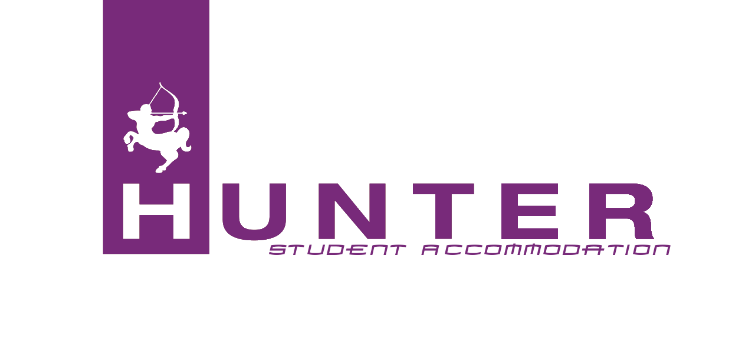 The completed form should be returned to:Catriona Thomson, Property Manager,Hunter Construction (Aberdeen) Limited, Centaur House, Camiestone Road, Thainstone Business Park, Inverurie, Aberdeenshire,AB51 5GTTel. no. 01467 627290. Mobile 07703202846catriona.thomson@hunter-construction.co.ukFull Name:Title: LastLastFirstFirstM.I.Home Address:CityCountyPostcodeTerm Address:CityCountyPostcodePhone:Email*: Age:Sex:MaleFemaleDate of BirthNationality:Country of Normal ResidenceNational Insurance Number:National Insurance Number:Passport Number:Passport Number:Non-European Union ResidentYESNOAttach evidence of full-time study, a copy of Residence Permit, U.K Entry Clearance and PassportEuropean Union ResidentYESNOAttach a copy of your passport and evidence of full-time study.United Kingdom ResidentYESNOAttach evidence of full-time study.Evidence of Full-Time Study can be acquired from the University`s Info Hub or a copy of your Student Card* By providing this email you consent to us using this for all communication and agree to make us aware of any changes that may occur.Student ID Number:University:From:To:Year of Study:1st2nd3rd4th5thPGPhDDegree Persuaded:Full Name:Relationship:Address:Phone:City:Postcode:Full Name:Mobile Phone:Mobile Phone:Address:Landline Phone:Landline Phone:City:Postcode:Email:I hereby consent to allowing Hunter Construction Aberdeen Ltd. to approach my Guarantors for any information required.I hereby consent to allowing Hunter Construction Aberdeen Ltd. to approach my Guarantors for any information required.I hereby consent to allowing Hunter Construction Aberdeen Ltd. to approach my Guarantors for any information required.I hereby consent to allowing Hunter Construction Aberdeen Ltd. to approach my Guarantors for any information required.I hereby consent to allowing Hunter Construction Aberdeen Ltd. to approach my Guarantors for any information required.I hereby consent to allowing Hunter Construction Aberdeen Ltd. to approach my Guarantors for any information required.Do you have any Medical Conditions or Disabilities that we should be made aware of?YESNODo you have any criminal convictions either current, spent or pending that we should be aware of?YESNOIf yes, please provide details:Accommodation PreferencesAccommodation PreferencesAccommodation PreferencesAccommodation PreferencesAccommodation PreferencesI would like to be considered for:Basic Shared Room£80 per weekBasic Shared Room£80 per weekPremium Shared £88 per weekClassic En-suite £88 per weekCoopers Court*Coopers Court*Not AvailableHunter Court*Not AvailableNot AvailableNot AvailableA deposit £250 is required to confirm the booking. Semester lets are only available by agreement with the management.All contract dates are run from a Saturday until Saturday.A deposit £250 is required to confirm the booking. Semester lets are only available by agreement with the management.All contract dates are run from a Saturday until Saturday.A deposit £250 is required to confirm the booking. Semester lets are only available by agreement with the management.All contract dates are run from a Saturday until Saturday.A deposit £250 is required to confirm the booking. Semester lets are only available by agreement with the management.All contract dates are run from a Saturday until Saturday.A deposit £250 is required to confirm the booking. Semester lets are only available by agreement with the management.All contract dates are run from a Saturday until Saturday.Please state your preferred flat if any:Do you wish to share with?  Same gender  Mixed gender          No preferences Payments to be made One lump sum 3 instalments*  Installments* Full Name:Relationship:Address:Mobile Phone:City:Landline Phone:Postcode:Email:May we contact your previous landlord for a reference?May we contact your previous landlord for a reference?YESNOSignature:Date: